ПРАВИТЕЛЬСТВО УЛЬЯНОВСКОЙ ОБЛАСТИПОСТАНОВЛЕНИЕот 30 ноября 2023 г. N 32/647-ПОБ УТВЕРЖДЕНИИ ГОСУДАРСТВЕННОЙ ПРОГРАММЫ УЛЬЯНОВСКОЙ ОБЛАСТИ"ГРАЖДАНСКОЕ ОБЩЕСТВО И ГОСУДАРСТВЕННАЯ НАЦИОНАЛЬНАЯПОЛИТИКА В УЛЬЯНОВСКОЙ ОБЛАСТИ"Правительство Ульяновской области постановляет:1. Утвердить прилагаемую государственную программу Ульяновской области "Гражданское общество и государственная национальная политика в Ульяновской области".2. Настоящее постановление вступает в силу с 1 января 2024 года.ПредседательПравительства Ульяновской областиВ.Н.РАЗУМКОВУтвержденапостановлениемПравительства Ульяновской областиот 30 ноября 2023 г. N 32/647-ПГОСУДАРСТВЕННАЯ ПРОГРАММАУЛЬЯНОВСКОЙ ОБЛАСТИ "ГРАЖДАНСКОЕ ОБЩЕСТВО И ГОСУДАРСТВЕННАЯНАЦИОНАЛЬНАЯ ПОЛИТИКА В УЛЬЯНОВСКОЙ ОБЛАСТИ"Стратегические приоритеты государственной программыУльяновской области "Гражданское общество и государственнаянациональная политика в Ульяновской области"1. Оценка текущего состояния в сфере гражданского обществаи государственной национальной политикив Ульяновской области1.1. Принимаемые в настоящее время на территории Ульяновской области меры по реализации государственной программы Ульяновской области "Гражданское общество и государственная национальная политика в Ульяновской области" (далее также - государственная программа) способствуют развитию общественной активности, консолидации усилий органов государственной власти Ульяновской области и органов местного самоуправления муниципальных образований Ульяновской области, общественных и иных некоммерческих организаций, а также инициативных граждан (групп инициативных граждан), проживающих на территории Ульяновской области, и направлены на улучшение ситуации в сфере гражданского общества и государственной национальной политики в Ульяновской области.Так, в Ульяновской области наблюдается увеличение количества некоммерческих организаций, в том числе социально ориентированных некоммерческих организаций (далее также - СО НКО), через которые поддерживается связь исполнительных органов Ульяновской области с наиболее социально активными слоями населения Ульяновской области. По состоянию на 1 октября 2023 года количество некоммерческих организаций возросло до 2046.1.2. Прослеживается позитивное влияние проводимых мероприятий на обеспечение межнационального мира и согласия на территории Ульяновской области.Если по итогам 2022 года уровень общероссийской гражданской идентичности на территории Ульяновской области составлял 69 процентов, то в сентябре 2023 года он достиг 84 процентов. Доля граждан Российской Федерации, проживающих на территории Ульяновской области, не испытывающих негативного отношения к иностранным гражданам, в общей численности граждан Российской Федерации, проживающих на территории Ульяновской области, увеличилась с 80 до 82 процентов. Вместе с тем сохраняющееся беспрецедентное внешнеполитическое воздействие на Российскую Федерацию, целями которого являются перенос внешних конфликтов на территорию нашей страны, размывание традиционных ценностей, искажение мировой истории, пересмотр взглядов на роль и место России в ней, а также инспирирование извне межнациональных и межконфессиональных конфликтов, негативным образом сказалось на доле граждан Российской Федерации, проживающих на территории Ульяновской области, положительно оценивающих состояние межнациональных (межэтнических) отношений, в общей численности граждан Российской Федерации, проживающих на территории Ульяновской области, которая снизилась с 81,3 до 75 процентов. Доля граждан, проживающих на территории Ульяновской области, отмечающих отсутствие в отношении себя дискриминации по признаку национальной, языковой или религиозной принадлежности, в общем числе опрошенных граждан, проживающих на территории Ульяновской области, снизилась с 98 до 96 процентов.1.3. Преодолению указанных негативных тенденций способствует развитие информационного пространства на территории Ульяновской области, предполагающее стабильный охват населения Ульяновской области информацией, распространяемой через средства массовой информации, редакции (издатели, распространители, вещатели) которых являются получателями мер государственной поддержки, осуществляемых за счет бюджетных ассигнований областного бюджета Ульяновской области.Выполнение плана охвата населения Ульяновской области информацией, распространяемой через указанные средства массовой информации, свидетельствует о поддержании стабильного уровня обеспеченности населения Ульяновской области актуальной и достоверной информацией. Так, созданы электронные версии периодических печатных изданий, редакции которых расположены в муниципальных образованиях Ульяновской области, внедряются методы размещения информационного контента таргетированным способом, развивается телевещание, обеспечивается повышение уровня профессионального мастерства и корпоративной культуры журналистов, осуществляющих свою деятельность на территории Ульяновской области.2. Описание приоритетов и целей социально-экономическогоразвития Ульяновской области в сфере реализациигосударственной программы2.1. Основными приоритетами социально-экономического развития Ульяновской области в сфере реализации государственной программы являются:1) укрепление гражданского единства, гражданского самосознания и сохранение самобытности многонационального народа Российской Федерации (российской нации), проживающего на территории Ульяновской области;2) сохранение этнокультурного и языкового многообразия на территории Ульяновской области;3) сохранение русского языка как государственного языка Российской Федерации и языка межнационального общения;4) гармонизация межнациональных (межэтнических) отношений, профилактика экстремизма и предупреждение конфликтов на национальной и религиозной почве;5) создание дополнительных социально-экономических, политических и культурных условий для улучшения социального благополучия граждан, обеспечения межнационального и межрелигиозного мира и согласия в Ульяновской области;6) привлечение российского казачества к участию в мероприятиях, направленных на укрепление гражданского единства, гармонизацию межнациональных (межэтнических) отношений, профилактику экстремизма и предупреждение конфликтов на национальной и религиозной почве.2.2. Целью социально-экономического развития Ульяновской области в сфере реализации государственной программы является создание условий для развития и эффективной деятельности институтов гражданского общества, укрепления общероссийской гражданской идентичности и единства многонационального народа Российской Федерации (российской нации) на территории Ульяновской области, содействия гармонизации национальных и межнациональных (межэтнических) отношений, повышения открытости деятельности исполнительных органов Ульяновской области.3. Сведения о взаимосвязи государственной программыс национальными целями развития Российской Федерации,стратегическими приоритетами, целями и показателямисоответствующей государственной программыРоссийской ФедерацииГосударственная программа взаимосвязана с национальной целью развития Российской Федерации "Возможности для самореализации и развития талантов", определенной Указом Президента Российской Федерации от 21.07.2020 N 474 "О национальных целях развития Российской Федерации на период до 2030 года", и показателями, установленными государственной программой Российской Федерации "Реализация государственной национальной политики", утвержденной постановлением Правительства Российской Федерации от 29.12.2016 N 1532 "Об утверждении государственной программы Российской Федерации "Реализация государственной национальной политики".4. Описание задач государственного управления,осуществляемого органами публичной власти Ульяновскойобласти в сфере гражданского общества и государственнойнациональной политики в Ульяновской области,и способы их эффективного решения4.1. Задачами государственного управления, осуществляемого органами публичной власти Ульяновской области в сфере гражданского общества и государственной национальной политики в Ульяновской области, являются:1) совершенствование государственного управления в сфере государственной национальной политики Российской Федерации, в том числе информационное обеспечение реализации государственной национальной политики Российской Федерации на территории Ульяновской области;2) обеспечение межнационального мира и согласия, гармонизации межнациональных (межэтнических) отношений на территории Ульяновской области;3) содействие снижению уровня этнополитического и религиозно-политического экстремизма, ксенофобии и нетерпимости на территории Ульяновской области;4) совершенствование взаимодействия государственных органов Ульяновской области и органов местного самоуправления муниципальных образований Ульяновской области с институтами гражданского общества в процессе реализации государственной национальной политики Российской Федерации в Ульяновской области;5) содействие социальной и культурной адаптации иностранных граждан в Ульяновской области и их интеграции в российское общество;6) содействие этнокультурному и духовному развитию народов Российской Федерации, проживающих на территории Ульяновской области;7) формирование гражданского самосознания, патриотизма, гражданской ответственности, чувства гордости за историю России, воспитание культуры межнационального общения, основанной на уважении чести и национального достоинства граждан, традиционных российских духовно-нравственных ценностей;8) сохранение и поддержка русского языка как государственного языка Российской Федерации и языков народов Российской Федерации, проживающих на территории Ульяновской области;9) развитие механизмов привлечения СО НКО к оказанию социальных услуг на конкурсной основе, а также осуществление финансового обеспечения реализации инновационных программ и проектов СО НКО по результатам их отбора на конкурсной основе;10) поддержка и развитие СО НКО в Ульяновской области;11) оперативное и достоверное информирование населения Ульяновской области о социально значимых событиях, происходящих на территории Ульяновской области, ее промышленном, экономическом, социальном и культурном развитии;12) содействие в развитии профессионального мастерства журналистов, осуществляющих деятельность на территории Ульяновской области, и повышении уровня корпоративной культуры в сфере журналистики.4.2. Эффективным способом решения указанных задач является реализация структурных элементов государственной программы. Государственной программой предусмотрено предоставление:1) субсидий из областного бюджета Ульяновской области СО НКО, реализующим на территории Ульяновской области проекты в сфере укрепления гражданского единства и гармонизации межнациональных отношений, направленные в том числе на патриотическое воспитание, на распространение информации о традициях и культуре народов России, проживающих в Ульяновской области, противодействие фальсификации истории, поддержку традиционных духовных и нравственных ценностей;2) грантов в форме субсидий из областного бюджета Ульяновской области СО НКО в целях финансового обеспечения затрат, связанных с реализацией социально ориентированных программ (проектов);3) грантов в форме субсидий из областного бюджета Ульяновской области организациям, осуществляющим на территории Ульяновской области производство, распространение и тиражирование социально значимых программ в сфере электронных средств массовой информации.Правила предоставления указанных субсидий (грантов в форме субсидий) из областного бюджета Ульяновской области устанавливаются Правительством Ульяновской области.ПАСПОРТгосударственной программыПриложение N 1к государственной программеПЕРЕЧЕНЬПОКАЗАТЕЛЕЙ ГОСУДАРСТВЕННОЙ ПРОГРАММЫ УЛЬЯНОВСКОЙ ОБЛАСТИ"ГРАЖДАНСКОЕ ОБЩЕСТВО И ГОСУДАРСТВЕННАЯ НАЦИОНАЛЬНАЯПОЛИТИКА В УЛЬЯНОВСКОЙ ОБЛАСТИ"Примечание. ГП - государственная программа Ульяновской области.Приложение N 2к государственной программеСИСТЕМА СТРУКТУРНЫХ ЭЛЕМЕНТОВГОСУДАРСТВЕННОЙ ПРОГРАММЫ УЛЬЯНОВСКОЙ ОБЛАСТИ"ГРАЖДАНСКОЕ ОБЩЕСТВО И ГОСУДАРСТВЕННАЯ НАЦИОНАЛЬНАЯПОЛИТИКА В УЛЬЯНОВСКОЙ ОБЛАСТИ"Приложение N 3к государственной программеФИНАНСОВОЕ ОБЕСПЕЧЕНИЕРЕАЛИЗАЦИИ ГОСУДАРСТВЕННОЙ ПРОГРАММЫ УЛЬЯНОВСКОЙ ОБЛАСТИ"ГРАЖДАНСКОЕ ОБЩЕСТВО И ГОСУДАРСТВЕННАЯ НАЦИОНАЛЬНАЯПОЛИТИКА В УЛЬЯНОВСКОЙ ОБЛАСТИ"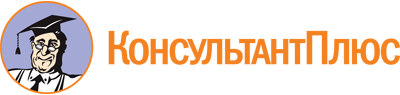 Постановление Правительства Ульяновской области от 30.11.2023 N 32/647-П
(ред. от 05.02.2024)
"Об утверждении государственной программы Ульяновской области "Гражданское общество и государственная национальная политика в Ульяновской области"
(вместе с "Перечнем показателей государственной программы Ульяновской области "Гражданское общество и государственная национальная политика в Ульяновской области", "Системой структурных элементов государственной программы Ульяновской области "Гражданское общество и государственная национальная политика в Ульяновской области")Документ предоставлен КонсультантПлюс

www.consultant.ru

Дата сохранения: 08.06.2024
 Список изменяющих документов(в ред. постановления Правительства Ульяновской областиот 05.02.2024 N 3/62-П)Список изменяющих документов(в ред. постановления Правительства Ульяновской областиот 05.02.2024 N 3/62-П)Куратор государственной программыЗаместитель Губернатора Ульяновской области, координирующий вопросы в сфере развития гражданского общества и реализации государственной национальной политикиГосударственный заказчик государственной программыПравительство Ульяновской областиСоисполнители государственной программы, участники государственной программыМинистерство искусства и культурной политики Ульяновской области;Министерство просвещения и воспитания Ульяновской области;Министерство молодежного развития Ульяновской областиСрок реализации государственной программы2024 - 2030 годыЦель/цели государственной программыСоздание условий для развития и эффективной деятельности институтов гражданского общества, укрепления общероссийской гражданской идентичности и единства многонационального народа Российской Федерации (российской нации) на территории Ульяновской области, содействия гармонизации национальных и межнациональных (межэтнических) отношений, повышения открытости деятельности исполнительных органов Ульяновской областиНаправления (подпрограммы) государственной программыСодействие развитию институтов гражданского общества и поддержка СО НКО и добровольческой (волонтерской) деятельности в Ульяновской области;укрепление единства российской нации и этнокультурное развитие народов России на территории Ульяновской области;развитие информационного пространства на территории Ульяновской областиПоказатели государственной программыКоличество некоммерческих организаций, в том числе СО НКО, осуществляющих деятельность на территории Ульяновской области;уровень общероссийской гражданской идентичности;количество участников мероприятий, направленных на укрепление общероссийского гражданского единства;численность участников мероприятий, направленных на этнокультурное развитие народов России;доля граждан Российской Федерации, проживающих на территории Ульяновской области, оценивающих межнациональные отношения в Ульяновской области как стабильные, добрососедские, в общей численности граждан Российской Федерации, проживающих на территории Ульяновской области;охват населения Ульяновской области информацией, распространяемой электронными средствами массовой информации, редакции (распространители или вещатели) которых являются получателями мер государственной поддержки;охват населения Ульяновской области информацией, распространяемой печатными средствами массовой информации, редакции (издатели или распространители) которых являются получателями мер государственной поддержкиРесурсное обеспечение государственной программы с разбивкой по источникам финансового обеспечения и годам реализацииОбщий объем бюджетных ассигнований областного бюджета Ульяновской области на финансовое обеспечение реализации государственной программы составляет 1558017,9 тыс. рублей, в том числе по годам:в 2024 году - 252828,9 тыс. рублей;в 2025 году - 239797,3 тыс. рублей;в 2026 году - 234897,3 тыс. рублей;в 2027 году - 207623,6 тыс. рублей;в 2028 году - 207623,6 тыс. рублей;в 2029 году - 207623,6 тыс. рублей;в 2030 году - 207623,6 тыс. рублей(в ред. постановления Правительства Ульяновской области от 05.02.2024 N 3/62-П)(в ред. постановления Правительства Ульяновской области от 05.02.2024 N 3/62-П)Связь государственной программы с национальными целями развития Российской Федерации/государственными программами Российской ФедерацииГосударственная программа взаимосвязана с национальной целью развития Российской Федерации "Возможности для самореализации и развития талантов" и государственной программой Российской Федерации "Реализация государственной национальной политики"Список изменяющих документов(в ред. постановления Правительства Ульяновской областиот 05.02.2024 N 3/62-П)N п/пНаименование показателяУровень показателяПризнак возрастания/убывания значения показателяЕдиница измерения значения показателя (по ОКЕИ)Базовое значениеБазовое значениеЗначения показателя по годамЗначения показателя по годамЗначения показателя по годамЗначения показателя по годамЗначения показателя по годамЗначения показателя по годамЗначения показателя по годамДокументОтветственный за достижение значений показателяСвязь с показателямиИнформационная системаN п/пНаименование показателяУровень показателяПризнак возрастания/убывания значения показателяЕдиница измерения значения показателя (по ОКЕИ)значениегод2024202520262027202820292030ДокументОтветственный за достижение значений показателяСвязь с показателямиИнформационная система1234567891011121314151617181.Количество некоммерческих организаций, в том числе социально ориентированных некоммерческих организаций, осуществляющих деятельность на территории Ульяновской областиГП+ед.202520232075xxxxxxxПравительство Ульяновской областиxПодсистема государственной информационной системы Ульяновской области "Централизованная автоматизированная система "АЦК-Финансы" "АЦК-Планирование" (далее - "АЦК-Планирование")2.Уровень общероссийской гражданской идентичностиГП+%82,0202371,571,571,5xxxxПостановление Правительства Российской Федерации от 29.12.2016 N 1532 "Об утверждении государственной программы Российской Федерации "Реализация государственной национальной политики"Правительство Ульяновской области,Министерство просвещения и воспитания Ульяновской области,Министерство искусства и культурной политики Ульяновской областиx"АЦК-Планирование"(в ред. постановления Правительства Ульяновской области от 05.02.2024 N 3/62-П)(в ред. постановления Правительства Ульяновской области от 05.02.2024 N 3/62-П)(в ред. постановления Правительства Ульяновской области от 05.02.2024 N 3/62-П)(в ред. постановления Правительства Ульяновской области от 05.02.2024 N 3/62-П)(в ред. постановления Правительства Ульяновской области от 05.02.2024 N 3/62-П)(в ред. постановления Правительства Ульяновской области от 05.02.2024 N 3/62-П)(в ред. постановления Правительства Ульяновской области от 05.02.2024 N 3/62-П)(в ред. постановления Правительства Ульяновской области от 05.02.2024 N 3/62-П)(в ред. постановления Правительства Ульяновской области от 05.02.2024 N 3/62-П)(в ред. постановления Правительства Ульяновской области от 05.02.2024 N 3/62-П)(в ред. постановления Правительства Ульяновской области от 05.02.2024 N 3/62-П)(в ред. постановления Правительства Ульяновской области от 05.02.2024 N 3/62-П)(в ред. постановления Правительства Ульяновской области от 05.02.2024 N 3/62-П)(в ред. постановления Правительства Ульяновской области от 05.02.2024 N 3/62-П)(в ред. постановления Правительства Ульяновской области от 05.02.2024 N 3/62-П)(в ред. постановления Правительства Ульяновской области от 05.02.2024 N 3/62-П)(в ред. постановления Правительства Ульяновской области от 05.02.2024 N 3/62-П)(в ред. постановления Правительства Ульяновской области от 05.02.2024 N 3/62-П)3.Количество участников мероприятий, направленных на укрепление общероссийского гражданского единстваГП+тыс. чел.26,6320235,96,02,5xxxxПостановление Правительства Российской Федерации от 29.12.2016 N 1532 "Об утверждении государственной программы Российской Федерации "Реализация государственной национальной политики"Правительство Ульяновской области,Министерство просвещения и воспитания Ульяновской области,Министерство искусства и культурной политики Ульяновской областиСоздание условий для воспитания гармонично развитой и социально ответственной личности на основе духовно-нравственных ценностей народов Российской Федерации, исторических и национально-культурных традиций"АЦК-Планирование"(в ред. постановления Правительства Ульяновской области от 05.02.2024 N 3/62-П)(в ред. постановления Правительства Ульяновской области от 05.02.2024 N 3/62-П)(в ред. постановления Правительства Ульяновской области от 05.02.2024 N 3/62-П)(в ред. постановления Правительства Ульяновской области от 05.02.2024 N 3/62-П)(в ред. постановления Правительства Ульяновской области от 05.02.2024 N 3/62-П)(в ред. постановления Правительства Ульяновской области от 05.02.2024 N 3/62-П)(в ред. постановления Правительства Ульяновской области от 05.02.2024 N 3/62-П)(в ред. постановления Правительства Ульяновской области от 05.02.2024 N 3/62-П)(в ред. постановления Правительства Ульяновской области от 05.02.2024 N 3/62-П)(в ред. постановления Правительства Ульяновской области от 05.02.2024 N 3/62-П)(в ред. постановления Правительства Ульяновской области от 05.02.2024 N 3/62-П)(в ред. постановления Правительства Ульяновской области от 05.02.2024 N 3/62-П)(в ред. постановления Правительства Ульяновской области от 05.02.2024 N 3/62-П)(в ред. постановления Правительства Ульяновской области от 05.02.2024 N 3/62-П)(в ред. постановления Правительства Ульяновской области от 05.02.2024 N 3/62-П)(в ред. постановления Правительства Ульяновской области от 05.02.2024 N 3/62-П)(в ред. постановления Правительства Ульяновской области от 05.02.2024 N 3/62-П)(в ред. постановления Правительства Ульяновской области от 05.02.2024 N 3/62-П)4.Численность участников мероприятий, направленных на этнокультурное развитие народов РоссииГП+тыс. чел.51,55202342,78725,512,0xxxxПостановление Правительства Российской Федерации от 29.12.2016 N 1532 "Об утверждении государственной программы Российской Федерации "Реализация государственной национальной политики"Правительство Ульяновской области,Министерство просвещения и воспитания Ульяновской области,Министерство искусства и культурной политики Ульяновской областиСоздание условий для воспитания гармонично развитой и социально ответственной личности на основе духовно-нравственных ценностей народов Российской Федерации, исторических и национально-культурных традиций"АЦК-Планирование"(в ред. постановления Правительства Ульяновской области от 05.02.2024 N 3/62-П)(в ред. постановления Правительства Ульяновской области от 05.02.2024 N 3/62-П)(в ред. постановления Правительства Ульяновской области от 05.02.2024 N 3/62-П)(в ред. постановления Правительства Ульяновской области от 05.02.2024 N 3/62-П)(в ред. постановления Правительства Ульяновской области от 05.02.2024 N 3/62-П)(в ред. постановления Правительства Ульяновской области от 05.02.2024 N 3/62-П)(в ред. постановления Правительства Ульяновской области от 05.02.2024 N 3/62-П)(в ред. постановления Правительства Ульяновской области от 05.02.2024 N 3/62-П)(в ред. постановления Правительства Ульяновской области от 05.02.2024 N 3/62-П)(в ред. постановления Правительства Ульяновской области от 05.02.2024 N 3/62-П)(в ред. постановления Правительства Ульяновской области от 05.02.2024 N 3/62-П)(в ред. постановления Правительства Ульяновской области от 05.02.2024 N 3/62-П)(в ред. постановления Правительства Ульяновской области от 05.02.2024 N 3/62-П)(в ред. постановления Правительства Ульяновской области от 05.02.2024 N 3/62-П)(в ред. постановления Правительства Ульяновской области от 05.02.2024 N 3/62-П)(в ред. постановления Правительства Ульяновской области от 05.02.2024 N 3/62-П)(в ред. постановления Правительства Ульяновской области от 05.02.2024 N 3/62-П)(в ред. постановления Правительства Ульяновской области от 05.02.2024 N 3/62-П)5.Доля граждан Российской Федерации, проживающих на территории Ульяновской области, оценивающих межнациональные отношения в Ульяновской области как стабильные, добрососедские, в общей численности граждан Российской Федерации, проживающих на территории Ульяновской областиГП+%80,4202380,180,280,3xxxxПостановление Правительства Российской Федерации от 29.12.2016 N 1532 "Об утверждении государственной программы Российской Федерации "Реализация государственной национальной политики"Правительство Ульяновской области,Министерство просвещения и воспитания Ульяновской области,Министерство искусства и культурной политики Ульяновской областиx"АЦК-Планирование"6.Охват населения Ульяновской области информацией, распространяемой электронными средствами массовой информации, редакции (распространители или вещатели) которых являются получателями мер государственной поддержкиГП+%192,52023192,5192,5192,5192,5192,5192,5192,5xПравительство Ульяновской областиx"АЦК-Планирование"7.Охват населения Ульяновской области информацией, распространяемой печатными средствами массовой информации, редакции (издатели или распространители) которых являются получателями мер государственной поддержкиГП+%311,062023311,06311,06311,06311,06311,06311,06311,06xПравительство Ульяновской областиx"АЦК-Планирование"Список изменяющих документов(в ред. постановления Правительства Ульяновской областиот 05.02.2024 N 3/62-П)N п/пЗадачи структурного элемента государственной программыКраткое описание ожидаемых эффектов от решения задачи структурного элемента государственной программыСвязь структурного элемента с показателями государственной программы1234Направление (подпрограмма) "Содействие развитию институтов гражданского общества и поддержка социально ориентированных некоммерческих организаций и добровольческой (волонтерской) деятельности в Ульяновской области"Направление (подпрограмма) "Содействие развитию институтов гражданского общества и поддержка социально ориентированных некоммерческих организаций и добровольческой (волонтерской) деятельности в Ульяновской области"Направление (подпрограмма) "Содействие развитию институтов гражданского общества и поддержка социально ориентированных некоммерческих организаций и добровольческой (волонтерской) деятельности в Ульяновской области"Направление (подпрограмма) "Содействие развитию институтов гражданского общества и поддержка социально ориентированных некоммерческих организаций и добровольческой (волонтерской) деятельности в Ульяновской области"1.Комплекс процессных мероприятий "Обеспечение развития гражданского общества и организации взаимодействия составляющих его элементов"Комплекс процессных мероприятий "Обеспечение развития гражданского общества и организации взаимодействия составляющих его элементов"Комплекс процессных мероприятий "Обеспечение развития гражданского общества и организации взаимодействия составляющих его элементов"1.Ответственный за реализацию: Правительство Ульяновской областиОтветственный за реализацию: Правительство Ульяновской областиОтветственный за реализацию: Правительство Ульяновской области1.1.Развитие механизмов привлечения социально ориентированных некоммерческих организаций (далее также - СО НКО) к оказанию социальных услуг на конкурсной основе, а также осуществление финансового обеспечения реализации инновационных программ и проектов СО НКО по результатам их отбора на основе конкурсных процедурОказана финансовая поддержка СО НКО на конкурсной основе согласно Правилам определения объема и предоставления грантов в форме субсидий из областного бюджета Ульяновской области социально ориентированным некоммерческим организациям в целях финансового обеспечения затрат, связанных с реализацией социально ориентированных программ (проектов), утвержденным постановлением Правительства Ульяновской области от 26.05.2021 N 206-П "Об утверждении Правил определения объема и предоставления грантов в форме субсидий из областного бюджета Ульяновской области социально ориентированным некоммерческим организациям в целях финансового обеспечения затрат, связанных с реализацией социально ориентированных программ (проектов)"Количество некоммерческих организаций, в том числе СО НКО, осуществляющих деятельность на территории Ульяновской области1.2.Поддержка и развитие СО НКО в Ульяновской областиОрганизованы мероприятия по вовлечению СО НКО в проведение социально значимых мероприятий, направленных на развитие институтов гражданского общества и поддержки деятельности СО НКО и добровольческой (волонтерской) деятельности в Ульяновской области, повышению уровня гражданской активности населения Ульяновской области, в том числе в рамках Гражданского форумаКоличество некоммерческих организаций, в том числе СО НКО, осуществляющих деятельность на территории Ульяновской области1.3.Привлечение институтов гражданского общества к реализации государственной политикиОрганизован и проведен комплекс мероприятий, направленных на развитие инфраструктуры поддержки деятельности СО НКО (конференции, семинары, встречи, в том числе декада СО НКО, оплата услуг иногородних независимых экспертов по оценке проектов СО НКО);осуществлены выплаты сельским старостам в целях создания условий для повышения эффективности их деятельностиКоличество некоммерческих организаций, в том числе СО НКО, осуществляющих деятельность на территории Ульяновской областиНаправление (подпрограмма) "Укрепление единства российской нации и этнокультурное развитие народов России на территории Ульяновской области"Направление (подпрограмма) "Укрепление единства российской нации и этнокультурное развитие народов России на территории Ульяновской области"Направление (подпрограмма) "Укрепление единства российской нации и этнокультурное развитие народов России на территории Ульяновской области"Направление (подпрограмма) "Укрепление единства российской нации и этнокультурное развитие народов России на территории Ульяновской области"2.Комплекс процессных мероприятий "Обеспечение гражданской идентичности и этнокультурного развития народов России, проживающих на территории Ульяновской области"Комплекс процессных мероприятий "Обеспечение гражданской идентичности и этнокультурного развития народов России, проживающих на территории Ульяновской области"Комплекс процессных мероприятий "Обеспечение гражданской идентичности и этнокультурного развития народов России, проживающих на территории Ульяновской области"2.Ответственный за реализацию: Правительство Ульяновской областиОтветственный за реализацию: Правительство Ульяновской областиОтветственный за реализацию: Правительство Ульяновской области2.1.Совершенствование государственного управления в сфере государственной национальной политики Российской Федерации, в том числе информационное обеспечение реализации государственной национальной политики Российской ФедерацииВыпущено в эфир не менее 24 телепрограмм на национальных языках народов Российской Федерации, проживающих в Ульяновской области, согласно постановлению Правительства Ульяновской области от 15.10.2021 N 492-П "Об утверждении Правил предоставления грантов в форме субсидий из областного бюджета Ульяновской области организациям, осуществляющим на территории Ульяновской области производство, распространение и тиражирование социально значимых программ в сфере электронных средств массовой информации"Доля граждан Российской Федерации, проживающих на территории Ульяновской области, оценивающих межнациональные отношения в Ульяновской области как стабильные, добрососедские, в общей численности граждан Российской Федерации, проживающих на территории Ульяновской области3.Комплекс процессных мероприятий "Профилактика экстремизма на национальной и религиозной почве"Комплекс процессных мероприятий "Профилактика экстремизма на национальной и религиозной почве"Комплекс процессных мероприятий "Профилактика экстремизма на национальной и религиозной почве"3.Ответственный за реализацию: Правительство Ульяновской областиОтветственный за реализацию: Правительство Ульяновской областиОтветственный за реализацию: Правительство Ульяновской области3.1.Обеспечение межнационального мира и согласия, гармонизации межнациональных (межэтнических) отношенийОрганизованы мероприятия, направленные на профилактику экстремизма на национальной и религиозной почве среди населения Ульяновской области, в целях увеличения доли граждан Российской Федерации, проживающих на территории Ульяновской области, оценивающих межнациональные отношения в Ульяновской области как стабильные, добрососедские, в общей численности граждан Российской Федерации, проживающих на территории Ульяновской областиДоля граждан Российской Федерации, проживающих на территории Ульяновской области, оценивающих межнациональные отношения в Ульяновской области как стабильные, добрососедские, в общей численности граждан Российской Федерации, проживающих на территории Ульяновской области3.2.Содействие снижению уровня этнополитического и религиозно-политического экстремизма, ксенофобии и нетерпимости в Ульяновской областиСнизился уровень этнополитического и религиозно-политического экстремизма, ксенофобии и нетерпимости среди населения Ульяновской области, обеспечено сохранение доли граждан Российской Федерации, проживающих на территории Ульяновской области и подтверждающих в ходе опроса отсутствие дискриминации по признакам национальности, языка, религии, в общей численности опрошенных граждан, проживающих на территории Ульяновской областиДоля граждан Российской Федерации, проживающих на территории Ульяновской области, оценивающих межнациональные отношения в Ульяновской области как стабильные, добрососедские, в общей численности граждан Российской Федерации, проживающих на территории Ульяновской области4.Комплекс процессных мероприятий "Государственно-общественное партнерство в сфере реализации государственной национальной политики"Комплекс процессных мероприятий "Государственно-общественное партнерство в сфере реализации государственной национальной политики"Комплекс процессных мероприятий "Государственно-общественное партнерство в сфере реализации государственной национальной политики"4.Ответственный за реализацию: Правительство Ульяновской областиОтветственный за реализацию: Правительство Ульяновской областиОтветственный за реализацию: Правительство Ульяновской области4.1.Совершенствование взаимодействия государственных органов Ульяновской области и органов местного самоуправления муниципальных образований Ульяновской области с институтами гражданского общества при реализации государственной национальной политики Российской Федерации в Ульяновской областиОказана финансовая поддержка не менее 20 СО НКО по направлениям деятельности, установленным постановлением Правительства Ульяновской области от 12.07.2016 N 324-П "Об утверждении Правил определения объема и предоставления грантов в форме субсидий из областного бюджета Ульяновской области социально ориентированным некоммерческим организациям, реализующим на территории Ульяновской области проекты в сфере укрепления гражданского единства и гармонизации межнациональных отношений, направленные в том числе на патриотическое воспитание, на распространение информации о традициях и культуре народов России, проживающих в Ульяновской области, противодействие фальсификации истории, поддержку традиционных духовных и нравственных ценностей"Уровень общероссийской гражданской идентичности;количество участников мероприятий, направленных на укрепление общероссийского гражданского единства;численность участников мероприятий, направленных на этнокультурное развитие народов России(в ред. постановления Правительства Ульяновской области от 05.02.2024 N 3/62-П)(в ред. постановления Правительства Ульяновской области от 05.02.2024 N 3/62-П)(в ред. постановления Правительства Ульяновской области от 05.02.2024 N 3/62-П)(в ред. постановления Правительства Ульяновской области от 05.02.2024 N 3/62-П)5.Комплекс процессных мероприятий "Социально-культурная адаптация и интеграция иностранных граждан в Ульяновской области"Комплекс процессных мероприятий "Социально-культурная адаптация и интеграция иностранных граждан в Ульяновской области"Комплекс процессных мероприятий "Социально-культурная адаптация и интеграция иностранных граждан в Ульяновской области"5.Ответственный за реализацию: Правительство Ульяновской областиОтветственный за реализацию: Правительство Ульяновской областиОтветственный за реализацию: Правительство Ульяновской области5.1.Содействие социальной и культурной адаптации иностранных граждан в Ульяновской области и их интеграции в российское обществоПроведены мероприятия, способствующие социальной и культурной адаптации иностранных граждан в Ульяновской области и их интеграции в российское обществоДоля граждан Российской Федерации, проживающих на территории Ульяновской области, оценивающих межнациональные отношения в Ульяновской области как стабильные, добрососедские, в общей численности граждан Российской Федерации, проживающих на территории Ульяновской области6.Комплекс процессных мероприятий "Этнокультурное развитие народов, проживающих на территории Ульяновской области"Комплекс процессных мероприятий "Этнокультурное развитие народов, проживающих на территории Ульяновской области"Комплекс процессных мероприятий "Этнокультурное развитие народов, проживающих на территории Ульяновской области"6.Ответственный за реализацию: Правительство Ульяновской областиОтветственный за реализацию: Правительство Ульяновской областиОтветственный за реализацию: Правительство Ульяновской области6.1.Содействие этнокультурному и духовному развитию народов Российской Федерации, проживающих на территории Ульяновской областиПроведены социально значимые мероприятия, направленные на обеспечение духовно-нравственного воспитания населения, приуроченные к памятным датам и национальным праздникам народов, проживающих в Ульяновской области, в которых приняли участие не менее 10000 жителей Ульяновской областиЧисленность участников мероприятий, направленных на этнокультурное развитие народов России6.2.Формирование гражданского самосознания, патриотизма, гражданской ответственности, чувства гордости за историю России, воспитание культуры межнационального общения, основанной на уважении чести и национального достоинства граждан, традиционных российских духовно-нравственных ценностейОрганизовано посещение обучающимися образовательных организаций, находящихся на территории Ульяновской области, объектов культурного наследия (памятников истории и культуры) народов Российской ФедерацииДоля граждан Российской Федерации, проживающих на территории Ульяновской области, оценивающих межнациональные отношения в Ульяновской области как стабильные, добрососедские, в общей численности граждан Российской Федерации, проживающих на территории Ульяновской области7.Комплекс процессных мероприятий "Укрепление статуса русского языка как государственного языка Российской Федерации и сохранение языков народов России"Комплекс процессных мероприятий "Укрепление статуса русского языка как государственного языка Российской Федерации и сохранение языков народов России"Комплекс процессных мероприятий "Укрепление статуса русского языка как государственного языка Российской Федерации и сохранение языков народов России"7.Ответственный за реализацию: Правительство Ульяновской областиОтветственный за реализацию: Правительство Ульяновской областиОтветственный за реализацию: Правительство Ульяновской области7.1.Сохранение и поддержка русского языка как государственного языка Российской Федерации и языков народов Российской Федерации, проживающих на территории Ульяновской областиОрганизованы и проведены социально значимые мероприятия, направленные на укрепление статуса русского языка как государственного языка Российской Федерации, а также на сохранение и поддержку языков народов России, проживающих на территории Ульяновской области, в которых приняли участие не менее 3500 жителей Ульяновской областиКоличество участников мероприятий, направленных на укрепление общероссийского гражданского единства;численность участников мероприятий, направленных на этнокультурное развитие народов РоссииНаправление (подпрограмма) "Развитие информационного пространства на территории Ульяновской области"Направление (подпрограмма) "Развитие информационного пространства на территории Ульяновской области"Направление (подпрограмма) "Развитие информационного пространства на территории Ульяновской области"Направление (подпрограмма) "Развитие информационного пространства на территории Ульяновской области"8.Комплекс процессных мероприятий "Обеспечение конституционного права граждан на свободный поиск, получение, передачу, производство и распространение информации законным способом"Комплекс процессных мероприятий "Обеспечение конституционного права граждан на свободный поиск, получение, передачу, производство и распространение информации законным способом"Комплекс процессных мероприятий "Обеспечение конституционного права граждан на свободный поиск, получение, передачу, производство и распространение информации законным способом"8.Ответственный за реализацию: Правительство Ульяновской областиОтветственный за реализацию: Правительство Ульяновской областиОтветственный за реализацию: Правительство Ульяновской области8.1.Оперативное и достоверное информирование населения Ульяновской области о социально значимых событиях, происходящих на территории Ульяновской области, ее промышленном, экономическом, социальном и культурном развитииПроведены мероприятия в сфере обеспечения деятельности юридических лиц, осуществляющих производство и выпуск теле-, радиопрограмм, связанных с освещением социально значимых событий общественной, экономической и культурной жизни в Ульяновской области;проведены мероприятия в сфере обеспечения деятельности юридических лиц, осуществляющих производство и выпуск номеров периодических печатных изданий, учредителем которых является Правительство Ульяновской области;повышен уровень доступности для населения Ульяновской области теле- и радиовещания, а также информации, распространяемой в информационно-телекоммуникационной сети "Интернет";достигнуто повышение уровня доступности средств массовой информации для населения Ульяновской областиОхват населения Ульяновской области информацией, распространяемой печатными средствами массовой информации, редакции (издатели или распространители) которых являются получателями мер государственной поддержки;охват населения Ульяновской области информацией, распространяемой электронными средствами массовой информации, редакции (распространители или вещатели) которых являются получателями мер государственной поддержки8.2.Содействие в развитии профессионального мастерства журналистов, осуществляющих деятельность на территории Ульяновской области, и повышении уровня корпоративной культуры в сфере журналистикиПроведены следующие мероприятия в сфере информационной политики:творческие конкурсы и тематические семинары для главных редакторов и журналистов редакций средств массовой информации, выходящих в свет (в эфир) на территории Ульяновской области;мероприятия, посвященные Дню российской печати;предоставлены меры социальной поддержки молодым специалистам (в сфере средств массовой информации) в соответствии с Законом Ульяновской области от 02.10.2020 N 103-ЗО "О правовом регулировании отдельных вопросов статуса молодых специалистов в Ульяновской области"Охват населения Ульяновской области информацией, распространяемой печатными средствами массовой информации, редакции (издатели или распространители) которых являются получателями мер государственной поддержки;охват населения Ульяновской области информацией, распространяемой электронными средствами массовой информации, редакции (распространители или вещатели) которых являются получателями мер государственной поддержкиСписок изменяющих документов(в ред. постановления Правительства Ульяновской областиот 05.02.2024 N 3/62-П)N п/пНаименования государственной программы, структурного элемента, мероприятияОтветственные исполнители мероприятияИсточник финансового обеспечения реализации государственной программы, структурного элемента, мероприятияКод целевой статьи расходовОбъем финансового обеспечения реализации государственной программы, структурного элемента, мероприятия по годам реализации, тыс. руб.Объем финансового обеспечения реализации государственной программы, структурного элемента, мероприятия по годам реализации, тыс. руб.Объем финансового обеспечения реализации государственной программы, структурного элемента, мероприятия по годам реализации, тыс. руб.Объем финансового обеспечения реализации государственной программы, структурного элемента, мероприятия по годам реализации, тыс. руб.Объем финансового обеспечения реализации государственной программы, структурного элемента, мероприятия по годам реализации, тыс. руб.Объем финансового обеспечения реализации государственной программы, структурного элемента, мероприятия по годам реализации, тыс. руб.Объем финансового обеспечения реализации государственной программы, структурного элемента, мероприятия по годам реализации, тыс. руб.Объем финансового обеспечения реализации государственной программы, структурного элемента, мероприятия по годам реализации, тыс. руб.N п/пНаименования государственной программы, структурного элемента, мероприятияОтветственные исполнители мероприятияИсточник финансового обеспечения реализации государственной программы, структурного элемента, мероприятияКод целевой статьи расходоввсего2024 год2025 год2026 год2027 год2028 год2029 год2030 год12345678910111213Государственная программа Ульяновской области "Гражданское общество и государственная национальная политика в Ульяновской области"Государственная программа Ульяновской области "Гражданское общество и государственная национальная политика в Ульяновской области"Правительство Ульяновской областиБюджетные ассигнования областного бюджета Ульяновской области (далее также - областной бюджет)81 0 00 000001558017,9252828,9239797,3234897,3207623,6207623,6207623,6207623,6(в ред. постановления Правительства Ульяновской области от 05.02.2024 N 3/62-П)(в ред. постановления Правительства Ульяновской области от 05.02.2024 N 3/62-П)(в ред. постановления Правительства Ульяновской области от 05.02.2024 N 3/62-П)(в ред. постановления Правительства Ульяновской области от 05.02.2024 N 3/62-П)(в ред. постановления Правительства Ульяновской области от 05.02.2024 N 3/62-П)(в ред. постановления Правительства Ульяновской области от 05.02.2024 N 3/62-П)(в ред. постановления Правительства Ульяновской области от 05.02.2024 N 3/62-П)(в ред. постановления Правительства Ульяновской области от 05.02.2024 N 3/62-П)(в ред. постановления Правительства Ульяновской области от 05.02.2024 N 3/62-П)(в ред. постановления Правительства Ульяновской области от 05.02.2024 N 3/62-П)(в ред. постановления Правительства Ульяновской области от 05.02.2024 N 3/62-П)(в ред. постановления Правительства Ульяновской области от 05.02.2024 N 3/62-П)(в ред. постановления Правительства Ульяновской области от 05.02.2024 N 3/62-П)Направление (подпрограмма) "Содействие развитию институтов гражданского общества и поддержка социально ориентированных некоммерческих организаций и добровольческой (волонтерской) деятельности в Ульяновской области"Направление (подпрограмма) "Содействие развитию институтов гражданского общества и поддержка социально ориентированных некоммерческих организаций и добровольческой (волонтерской) деятельности в Ульяновской области"Направление (подпрограмма) "Содействие развитию институтов гражданского общества и поддержка социально ориентированных некоммерческих организаций и добровольческой (волонтерской) деятельности в Ульяновской области"Направление (подпрограмма) "Содействие развитию институтов гражданского общества и поддержка социально ориентированных некоммерческих организаций и добровольческой (волонтерской) деятельности в Ульяновской области"Направление (подпрограмма) "Содействие развитию институтов гражданского общества и поддержка социально ориентированных некоммерческих организаций и добровольческой (волонтерской) деятельности в Ульяновской области"Направление (подпрограмма) "Содействие развитию институтов гражданского общества и поддержка социально ориентированных некоммерческих организаций и добровольческой (волонтерской) деятельности в Ульяновской области"Направление (подпрограмма) "Содействие развитию институтов гражданского общества и поддержка социально ориентированных некоммерческих организаций и добровольческой (волонтерской) деятельности в Ульяновской области"Направление (подпрограмма) "Содействие развитию институтов гражданского общества и поддержка социально ориентированных некоммерческих организаций и добровольческой (волонтерской) деятельности в Ульяновской области"Направление (подпрограмма) "Содействие развитию институтов гражданского общества и поддержка социально ориентированных некоммерческих организаций и добровольческой (волонтерской) деятельности в Ульяновской области"Направление (подпрограмма) "Содействие развитию институтов гражданского общества и поддержка социально ориентированных некоммерческих организаций и добровольческой (волонтерской) деятельности в Ульяновской области"Направление (подпрограмма) "Содействие развитию институтов гражданского общества и поддержка социально ориентированных некоммерческих организаций и добровольческой (волонтерской) деятельности в Ульяновской области"Направление (подпрограмма) "Содействие развитию институтов гражданского общества и поддержка социально ориентированных некоммерческих организаций и добровольческой (волонтерской) деятельности в Ульяновской области"Направление (подпрограмма) "Содействие развитию институтов гражданского общества и поддержка социально ориентированных некоммерческих организаций и добровольческой (волонтерской) деятельности в Ульяновской области"1.Комплекс процессных мероприятий "Обеспечение развития гражданского общества и организации взаимодействия составляющих его элементов"Правительство Ульяновской областиБюджетные ассигнования областного бюджета81 5 06 0000033470,018290,07590,07590,00,00,00,00,01.1.Предоставление грантов в форме субсидий из областного бюджета Ульяновской области социально ориентированным некоммерческим организациям в целях финансового обеспечения реализации социально ориентированных программ (проектов)Правительство Ульяновской областиБюджетные ассигнования областного бюджета81 5 06 2531010000,010000,00,00,00,00,00,00,01.2.Организация и проведение Гражданского форумаПравительство Ульяновской областиБюджетные ассигнования областного бюджета81 5 06 25320500,0500,00,00,00,00,00,00,01.3.Осуществление комплекса мероприятий, направленных на развитие инфраструктуры поддержки деятельности социально ориентированных некоммерческих организацийПравительство Ульяновской областиБюджетные ассигнования областного бюджета81 5 06 25330200,0200,00,00,00,00,00,00,01.4.Предоставление иных межбюджетных трансфертов из областного бюджета Ульяновской области бюджетам поселений и городских округов Ульяновской области в целях финансового обеспечения расходных обязательств, связанных с осуществлением ежемесячных денежных выплат лицам, осуществляющим полномочия сельских старостПравительство Ульяновской областиБюджетные ассигнования областного бюджета81 5 06 7308022770,07590,07590,07590,00,00,00,00,0Направление (подпрограмма) "Укрепление единства российской нации и этнокультурное развитие народов России на территории Ульяновской области"Направление (подпрограмма) "Укрепление единства российской нации и этнокультурное развитие народов России на территории Ульяновской области"Направление (подпрограмма) "Укрепление единства российской нации и этнокультурное развитие народов России на территории Ульяновской области"Направление (подпрограмма) "Укрепление единства российской нации и этнокультурное развитие народов России на территории Ульяновской области"Направление (подпрограмма) "Укрепление единства российской нации и этнокультурное развитие народов России на территории Ульяновской области"Направление (подпрограмма) "Укрепление единства российской нации и этнокультурное развитие народов России на территории Ульяновской области"Направление (подпрограмма) "Укрепление единства российской нации и этнокультурное развитие народов России на территории Ульяновской области"Направление (подпрограмма) "Укрепление единства российской нации и этнокультурное развитие народов России на территории Ульяновской области"Направление (подпрограмма) "Укрепление единства российской нации и этнокультурное развитие народов России на территории Ульяновской области"Направление (подпрограмма) "Укрепление единства российской нации и этнокультурное развитие народов России на территории Ульяновской области"Направление (подпрограмма) "Укрепление единства российской нации и этнокультурное развитие народов России на территории Ульяновской области"Направление (подпрограмма) "Укрепление единства российской нации и этнокультурное развитие народов России на территории Ульяновской области"Направление (подпрограмма) "Укрепление единства российской нации и этнокультурное развитие народов России на территории Ульяновской области"2.Комплекс процессных мероприятий "Обеспечение гражданской идентичности и этнокультурного развития народов России, проживающих на территории Ульяновской области"Правительство Ульяновской областиБюджетные ассигнования областного бюджета81 5 01 000009000,06000,02000,01000,00,00,00,00,0(в ред. постановления Правительства Ульяновской области от 05.02.2024 N 3/62-П)(в ред. постановления Правительства Ульяновской области от 05.02.2024 N 3/62-П)(в ред. постановления Правительства Ульяновской области от 05.02.2024 N 3/62-П)(в ред. постановления Правительства Ульяновской области от 05.02.2024 N 3/62-П)(в ред. постановления Правительства Ульяновской области от 05.02.2024 N 3/62-П)(в ред. постановления Правительства Ульяновской области от 05.02.2024 N 3/62-П)(в ред. постановления Правительства Ульяновской области от 05.02.2024 N 3/62-П)(в ред. постановления Правительства Ульяновской области от 05.02.2024 N 3/62-П)(в ред. постановления Правительства Ульяновской области от 05.02.2024 N 3/62-П)(в ред. постановления Правительства Ульяновской области от 05.02.2024 N 3/62-П)(в ред. постановления Правительства Ульяновской области от 05.02.2024 N 3/62-П)(в ред. постановления Правительства Ульяновской области от 05.02.2024 N 3/62-П)(в ред. постановления Правительства Ульяновской области от 05.02.2024 N 3/62-П)2.1.Субсидии организациям, осуществляющим производство, распространение и тиражирование социально значимых программ в сфере электронных средств массовой информацииПравительство Ульяновской областиБюджетные ассигнования областного бюджета81 5 01 987049000,06000,02000,01000,00,00,00,00,0(в ред. постановления Правительства Ульяновской области от 05.02.2024 N 3/62-П)(в ред. постановления Правительства Ульяновской области от 05.02.2024 N 3/62-П)(в ред. постановления Правительства Ульяновской области от 05.02.2024 N 3/62-П)(в ред. постановления Правительства Ульяновской области от 05.02.2024 N 3/62-П)(в ред. постановления Правительства Ульяновской области от 05.02.2024 N 3/62-П)(в ред. постановления Правительства Ульяновской области от 05.02.2024 N 3/62-П)(в ред. постановления Правительства Ульяновской области от 05.02.2024 N 3/62-П)(в ред. постановления Правительства Ульяновской области от 05.02.2024 N 3/62-П)(в ред. постановления Правительства Ульяновской области от 05.02.2024 N 3/62-П)(в ред. постановления Правительства Ульяновской области от 05.02.2024 N 3/62-П)(в ред. постановления Правительства Ульяновской области от 05.02.2024 N 3/62-П)(в ред. постановления Правительства Ульяновской области от 05.02.2024 N 3/62-П)(в ред. постановления Правительства Ульяновской области от 05.02.2024 N 3/62-П)3.Комплекс процессных мероприятий "Профилактика экстремизма на национальной и религиозной почве"Правительство Ульяновской областиБюджетные ассигнования областного бюджета81 5 02 00000600,0200,0200,0200,00,00,00,00,03.1.Организация распространения на региональных телеканалах социальной рекламы, направленной на профилактику экстремизмаПравительство Ульяновской областиБюджетные ассигнования областного бюджета81 5 02 25240300,0100,0100,0100,00,00,00,00,03.2.Организация изготовления и (или) размещения (монтажа) на территории Ульяновской области информационно-пропагандистских материалов, направленных на неприятие радикальной идеологии на национальной (религиозной) почвеПравительство Ульяновской областиБюджетные ассигнования областного бюджета81 5 02 25250300,0100,0100,0100,00,00,00,00,04.Комплекс процессных мероприятий "Государственно-общественное партнерство в сфере реализации государственной национальной политики"Правительство Ульяновской областиБюджетные ассигнования областного бюджета81 5 08 0000018600, 07500,07500,03600,00,00,00,00,04.1.Предоставление по результатам конкурсов грантов в форме субсидий из областного бюджета Ульяновской области социально ориентированным некоммерческим организациям, реализующим на территории Ульяновской области проекты в сфере укрепления гражданского единства и гармонизации межнациональных отношений, направленные в том числе на патриотическое воспитание, на распространение информации о традициях и культуре народов России, проживающих в Ульяновской области, противодействие фальсификации истории, поддержку традиционных духовных и нравственных ценностейПравительство Ульяновской областиБюджетные ассигнования областного бюджета81 5 08 2537018600,07500,07500,03600,00,00,00,00,05.Комплекс процессных мероприятий "Социально-культурная адаптация и интеграция иностранных граждан в Ульяновской области"Правительство Ульяновской областиБюджетные ассигнования областного бюджета81 5 03 00000900,0300,0300,0300,00,00,00,00,05.1.Организация и проведение семинаров для иностранных граждан, прибывающих в Ульяновскую областьПравительство Ульяновской областиБюджетные ассигнования областного бюджета81 5 03 25260600,0200,0200,0200,00,00,00,00,05.2.Организация издания полиграфической продукции информационно-справочного характера для иностранных граждан, прибывающих в Ульяновскую областьПравительство Ульяновской областиБюджетные ассигнования областного бюджета81 5 03 25270300,0100,0100,0100,00,00,00,00,06.Комплекс процессных мероприятий "Этнокультурное развитие народов, проживающих на территории Ульяновской области"Правительство Ульяновской областиБюджетные ассигнования областного бюджета81 5 04 000003170,02710,0230,0230,00,00,00,00,0(в ред. постановления Правительства Ульяновской области от 05.02.2024 N 3/62-П)(в ред. постановления Правительства Ульяновской области от 05.02.2024 N 3/62-П)(в ред. постановления Правительства Ульяновской области от 05.02.2024 N 3/62-П)(в ред. постановления Правительства Ульяновской области от 05.02.2024 N 3/62-П)(в ред. постановления Правительства Ульяновской области от 05.02.2024 N 3/62-П)(в ред. постановления Правительства Ульяновской области от 05.02.2024 N 3/62-П)(в ред. постановления Правительства Ульяновской области от 05.02.2024 N 3/62-П)(в ред. постановления Правительства Ульяновской области от 05.02.2024 N 3/62-П)(в ред. постановления Правительства Ульяновской области от 05.02.2024 N 3/62-П)(в ред. постановления Правительства Ульяновской области от 05.02.2024 N 3/62-П)(в ред. постановления Правительства Ульяновской области от 05.02.2024 N 3/62-П)(в ред. постановления Правительства Ульяновской области от 05.02.2024 N 3/62-П)(в ред. постановления Правительства Ульяновской области от 05.02.2024 N 3/62-П)6.1.Проведение социально значимых мероприятий, направленных на обеспечение духовно-нравственного воспитания населения, приуроченных к памятным датам и национальным праздникам народов, проживающих в Ульяновской областиМинистерство искусства и культурной политики Ульяновской областиБюджетные ассигнования областного бюджета81 5 04 253603050,02710,0170,0170,00,00,00,00,0(в ред. постановления Правительства Ульяновской области от 05.02.2024 N 3/62-П)(в ред. постановления Правительства Ульяновской области от 05.02.2024 N 3/62-П)(в ред. постановления Правительства Ульяновской области от 05.02.2024 N 3/62-П)(в ред. постановления Правительства Ульяновской области от 05.02.2024 N 3/62-П)(в ред. постановления Правительства Ульяновской области от 05.02.2024 N 3/62-П)(в ред. постановления Правительства Ульяновской области от 05.02.2024 N 3/62-П)(в ред. постановления Правительства Ульяновской области от 05.02.2024 N 3/62-П)(в ред. постановления Правительства Ульяновской области от 05.02.2024 N 3/62-П)(в ред. постановления Правительства Ульяновской области от 05.02.2024 N 3/62-П)(в ред. постановления Правительства Ульяновской области от 05.02.2024 N 3/62-П)(в ред. постановления Правительства Ульяновской области от 05.02.2024 N 3/62-П)(в ред. постановления Правительства Ульяновской области от 05.02.2024 N 3/62-П)(в ред. постановления Правительства Ульяновской области от 05.02.2024 N 3/62-П)6.2.Организация экскурсий на конкурсной основе для лучших обучающихся образовательных организаций, находящихся на территории Ульяновской области, с посещением ими объектов культурного наследия (памятников истории и культуры) народов Российской ФедерацииМинистерство молодежного развития Ульяновской областиБюджетные ассигнования областного бюджета81 5 04 25280120,00,060,060,00,00,00,00,07.Комплекс процессных мероприятий "Укрепление статуса русского языка как государственного языка Российской Федерации и сохранение языков народов России"Правительство Ульяновской областиБюджетные ассигнования областного бюджета81 5 09 00000450,0150,0150,0150,00,00,00,00,07.1.Организация и проведение социально значимых мероприятий, направленных на укрепление статуса русского языка как государственного языка Российской ФедерацииМинистерство просвещения и воспитания Ульяновской областиБюджетные ассигнования областного бюджета81 5 09 25380150,050,050,050,00,00,00,00,07.2.Организация и проведение социально значимых мероприятий, направленных на сохранение и поддержку русского языка Российской Федерации и языков народов Российской Федерации, проживающих на территории Ульяновской областиМинистерство просвещения и воспитания Ульяновской областиБюджетные ассигнования областного бюджета81 5 09 25390300,0100,0100,0100,00,00,00,00,0Направление (подпрограмма) "Развитие информационного пространства на территории Ульяновской области"Направление (подпрограмма) "Развитие информационного пространства на территории Ульяновской области"Направление (подпрограмма) "Развитие информационного пространства на территории Ульяновской области"Направление (подпрограмма) "Развитие информационного пространства на территории Ульяновской области"Направление (подпрограмма) "Развитие информационного пространства на территории Ульяновской области"Направление (подпрограмма) "Развитие информационного пространства на территории Ульяновской области"Направление (подпрограмма) "Развитие информационного пространства на территории Ульяновской области"Направление (подпрограмма) "Развитие информационного пространства на территории Ульяновской области"Направление (подпрограмма) "Развитие информационного пространства на территории Ульяновской области"Направление (подпрограмма) "Развитие информационного пространства на территории Ульяновской области"Направление (подпрограмма) "Развитие информационного пространства на территории Ульяновской области"Направление (подпрограмма) "Развитие информационного пространства на территории Ульяновской области"Направление (подпрограмма) "Развитие информационного пространства на территории Ульяновской области"8.Комплекс процессных мероприятий "Обеспечение конституционного права граждан на свободный поиск, получение, передачу, производство и распространение информации законным способом"Правительство Ульяновской областиБюджетные ассигнования областного бюджета81 5 07 000001491827,9217678,9221827,3221827,3207623,6207623,6207623,6207623,6(в ред. постановления Правительства Ульяновской области от 05.02.2024 N 3/62-П)(в ред. постановления Правительства Ульяновской области от 05.02.2024 N 3/62-П)(в ред. постановления Правительства Ульяновской области от 05.02.2024 N 3/62-П)(в ред. постановления Правительства Ульяновской области от 05.02.2024 N 3/62-П)(в ред. постановления Правительства Ульяновской области от 05.02.2024 N 3/62-П)(в ред. постановления Правительства Ульяновской области от 05.02.2024 N 3/62-П)(в ред. постановления Правительства Ульяновской области от 05.02.2024 N 3/62-П)(в ред. постановления Правительства Ульяновской области от 05.02.2024 N 3/62-П)(в ред. постановления Правительства Ульяновской области от 05.02.2024 N 3/62-П)(в ред. постановления Правительства Ульяновской области от 05.02.2024 N 3/62-П)(в ред. постановления Правительства Ульяновской области от 05.02.2024 N 3/62-П)(в ред. постановления Правительства Ульяновской области от 05.02.2024 N 3/62-П)(в ред. постановления Правительства Ульяновской области от 05.02.2024 N 3/62-П)8.1.Производство продукции сетевого издания и предоставления доступа к немуПравительство Ульяновской областиБюджетные ассигнования областного бюджета81 5 07 98701143519,03420970,92220874,75220874,75220199,65220199,65220199,65220199,652(в ред. постановления Правительства Ульяновской области от 05.02.2024 N 3/62-П)(в ред. постановления Правительства Ульяновской области от 05.02.2024 N 3/62-П)(в ред. постановления Правительства Ульяновской области от 05.02.2024 N 3/62-П)(в ред. постановления Правительства Ульяновской области от 05.02.2024 N 3/62-П)(в ред. постановления Правительства Ульяновской области от 05.02.2024 N 3/62-П)(в ред. постановления Правительства Ульяновской области от 05.02.2024 N 3/62-П)(в ред. постановления Правительства Ульяновской области от 05.02.2024 N 3/62-П)(в ред. постановления Правительства Ульяновской области от 05.02.2024 N 3/62-П)(в ред. постановления Правительства Ульяновской области от 05.02.2024 N 3/62-П)(в ред. постановления Правительства Ульяновской области от 05.02.2024 N 3/62-П)(в ред. постановления Правительства Ульяновской области от 05.02.2024 N 3/62-П)(в ред. постановления Правительства Ульяновской области от 05.02.2024 N 3/62-П)(в ред. постановления Правительства Ульяновской области от 05.02.2024 N 3/62-П)8.2.Размещение информационного контента таргетированным способомПравительство Ульяновской областиБюджетные ассигнования областного бюджета81 5 07 98710173814,19627995,16825600,63825600,63823654,43823654,43823654,43823654,438(в ред. постановления Правительства Ульяновской области от 05.02.2024 N 3/62-П)(в ред. постановления Правительства Ульяновской области от 05.02.2024 N 3/62-П)(в ред. постановления Правительства Ульяновской области от 05.02.2024 N 3/62-П)(в ред. постановления Правительства Ульяновской области от 05.02.2024 N 3/62-П)(в ред. постановления Правительства Ульяновской области от 05.02.2024 N 3/62-П)(в ред. постановления Правительства Ульяновской области от 05.02.2024 N 3/62-П)(в ред. постановления Правительства Ульяновской области от 05.02.2024 N 3/62-П)(в ред. постановления Правительства Ульяновской области от 05.02.2024 N 3/62-П)(в ред. постановления Правительства Ульяновской области от 05.02.2024 N 3/62-П)(в ред. постановления Правительства Ульяновской области от 05.02.2024 N 3/62-П)(в ред. постановления Правительства Ульяновской области от 05.02.2024 N 3/62-П)(в ред. постановления Правительства Ульяновской области от 05.02.2024 N 3/62-П)(в ред. постановления Правительства Ульяновской области от 05.02.2024 N 3/62-П)8.3.Производство и распространение радиопрограмм телерадиокомпаниями, учрежденными Правительством Ульяновской областиПравительство Ульяновской областиБюджетные ассигнования областного бюджета81 5 07 98703138217,9722497,3120184,9120184,9118837,7118837,7118837,7118837,71(в ред. постановления Правительства Ульяновской области от 05.02.2024 N 3/62-П)(в ред. постановления Правительства Ульяновской области от 05.02.2024 N 3/62-П)(в ред. постановления Правительства Ульяновской области от 05.02.2024 N 3/62-П)(в ред. постановления Правительства Ульяновской области от 05.02.2024 N 3/62-П)(в ред. постановления Правительства Ульяновской области от 05.02.2024 N 3/62-П)(в ред. постановления Правительства Ульяновской области от 05.02.2024 N 3/62-П)(в ред. постановления Правительства Ульяновской области от 05.02.2024 N 3/62-П)(в ред. постановления Правительства Ульяновской области от 05.02.2024 N 3/62-П)(в ред. постановления Правительства Ульяновской области от 05.02.2024 N 3/62-П)(в ред. постановления Правительства Ульяновской области от 05.02.2024 N 3/62-П)(в ред. постановления Правительства Ульяновской области от 05.02.2024 N 3/62-П)(в ред. постановления Правительства Ульяновской области от 05.02.2024 N 3/62-П)(в ред. постановления Правительства Ульяновской области от 05.02.2024 N 3/62-П)8.4.Производство и распространение телепрограммПравительство Ульяновской областиБюджетные ассигнования областного бюджета81 5 07 9871119379,63279,22683,42683,42683,42683,42683,42683,48.5.Осуществление издательской деятельности областными государственными учреждениями в сфере средств массовой информации, учрежденными Правительством Ульяновской области (газеты)Правительство Ульяновской областиБюджетные ассигнования областного бюджета81 5 07 98713977214,08137610,88146624,0146624,0136588,8136588,8136588,8136588,8(в ред. постановления Правительства Ульяновской области от 05.02.2024 N 3/62-П)(в ред. постановления Правительства Ульяновской области от 05.02.2024 N 3/62-П)(в ред. постановления Правительства Ульяновской области от 05.02.2024 N 3/62-П)(в ред. постановления Правительства Ульяновской области от 05.02.2024 N 3/62-П)(в ред. постановления Правительства Ульяновской области от 05.02.2024 N 3/62-П)(в ред. постановления Правительства Ульяновской области от 05.02.2024 N 3/62-П)(в ред. постановления Правительства Ульяновской области от 05.02.2024 N 3/62-П)(в ред. постановления Правительства Ульяновской области от 05.02.2024 N 3/62-П)(в ред. постановления Правительства Ульяновской области от 05.02.2024 N 3/62-П)(в ред. постановления Правительства Ульяновской области от 05.02.2024 N 3/62-П)(в ред. постановления Правительства Ульяновской области от 05.02.2024 N 3/62-П)(в ред. постановления Правительства Ульяновской области от 05.02.2024 N 3/62-П)(в ред. постановления Правительства Ульяновской области от 05.02.2024 N 3/62-П)8.6.Осуществление издательской деятельности областными государственными учреждениями в сфере средств массовой информации, учрежденными Правительством Ульяновской области (журналы)Правительство Ульяновской областиБюджетные ассигнования областного бюджета81 5 07 9871538352,925021,125555,35555,35555,35555,35555,35555,38.7.Проведение творческих конкурсов и тематических семинаров для руководителей и журналистов региональных средств массовой информацииПравительство Ульяновской областиБюджетные ассигнования областного бюджета81 5 07 98707600,0200,0200,0200,00,00,00,00,08.8.Реализация Закона Ульяновской области от 2 октября 2020 года N 103-ЗО "О правовом регулировании отдельных вопросов статуса молодых специалистов в Ульяновской области"Правительство Ульяновской областиБюджетные ассигнования областного бюджета81 5 07 80050730,1104,3104,3104,3104,3104,3104,3104,3